                       编号：        海南师范大学专业技术资格评审表（实验系列专用）单   位 ：        化学与化工学院         姓   名 ：          钮 智 刚           现任专业   技术职务  ：              实验师                 申报专业  ：               化学                  申报资格  ：            高级实验师               联系电话  ：                                     填表时间：    2020   年  10  月  22  日填表说明1.本表供本校专业技术人员评审专职思政系列专业技术资格时使用。１—10页由被评审者填写，第4页中思想品德鉴定和师德师风表现由所在单位填写并盖章，第6页“学院审核情况”由学院填写审核意见。11—12页由基层评审工作委员会或职称办填写。填写内容应经人事部门审核认可，编号由人事（职改）部门统一编制。2.年月日一律用公历阿拉伯数字填字。3.“相片”一律用近期一寸正面半身免冠照。4.“毕业学校”填毕业学校当时的全称。5.晋升形式：正常晋升或转评。6.申报资格名称：实验师、高级实验师。7.聘任年限应足年，按“5年6个月”格式填写，一年按12个月计算，如2017年3月起聘，到2018年12月，任职年限就只有一年10个月，不到二年。8.学年及学期表达：如2017-2018(一)、2015-2016(二)。9.如填写表格内容较多，可自行增加行，没有内容的表格可删减行，但至少保留表头及一行，不可全删除。基本情况评  审  审  批  意  见姓名钮智刚钮智刚钮智刚钮智刚钮智刚性别男男出生年月1983.031983.031983.031983.03政治面貌中共党员中共党员中共党员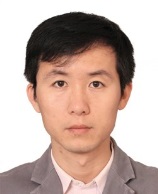 教师资格证种类及学科高等学校化学高等学校化学高等学校化学高等学校化学高等学校化学高等学校化学高等学校化学身份证
号码身份证
号码最高学历毕业院校南京大学南京大学南京大学南京大学南京大学学历
学位学历
学位博士博士所学专业所学专业所学专业化学化学化学化学化学现工作单位海南师范大学化学与化工学院海南师范大学化学与化工学院海南师范大学化学与化工学院海南师范大学化学与化工学院海南师范大学化学与化工学院参加工作时间参加工作时间2008.022008.02任教学科任教学科任教学科化学化学化学化学化学化学化学晋升形式晋升形式正常取得现专业技术资格及时间取得现专业技术资格及时间取得现专业技术资格及时间实验师2014．10实验师2014．10实验师2014．10实验师2014．10实验师2014．10实验师2014．10实验师2014．10申请学科组名称申请学科组名称申请学科组名称□人文 □理工 □艺体外□学科 实验 □思政□人文 □理工 □艺体外□学科 实验 □思政□人文 □理工 □艺体外□学科 实验 □思政□人文 □理工 □艺体外□学科 实验 □思政□人文 □理工 □艺体外□学科 实验 □思政□人文 □理工 □艺体外□学科 实验 □思政□人文 □理工 □艺体外□学科 实验 □思政外语成绩外语成绩免试现任专业技术职务聘任时间及聘任单位现任专业技术职务聘任时间及聘任单位现任专业技术职务聘任时间及聘任单位2014.10聘 实验师化学与化工学院2014.10聘 实验师化学与化工学院2014.10聘 实验师化学与化工学院2014.10聘 实验师化学与化工学院2014.10聘 实验师化学与化工学院2014.10聘 实验师化学与化工学院2014.10聘 实验师化学与化工学院聘任年限聘任年限聘任年限5年3个月5年3个月5年3个月5年3个月职业资格证书职业资格证书职业资格证书实验师实验师实验师申报专业申报专业申报专业化学化学化学化学化学化学化学化学化学化学申报资格名称申报资格名称申报资格名称申报资格名称高级实验师高级实验师高级实验师高级实验师高级实验师高级实验师任现职以来获得省级以上荣誉情况任现职以来获得省级以上荣誉情况任现职以来获得省级以上荣誉情况海南省高校优秀科研成果奖三等奖海南省高校优秀科研成果奖三等奖海南省高校优秀科研成果奖三等奖海南省高校优秀科研成果奖三等奖海南省高校优秀科研成果奖三等奖海南省高校优秀科研成果奖三等奖海南省高校优秀科研成果奖三等奖海南省高校优秀科研成果奖三等奖海南省高校优秀科研成果奖三等奖海南省高校优秀科研成果奖三等奖海南省高校优秀科研成果奖三等奖海南省高校优秀科研成果奖三等奖海南省高校优秀科研成果奖三等奖海南省高校优秀科研成果奖三等奖海南省高校优秀科研成果奖三等奖海南省高校优秀科研成果奖三等奖海南省高校优秀科研成果奖三等奖海南省高校优秀科研成果奖三等奖海南省高校优秀科研成果奖三等奖海南省高校优秀科研成果奖三等奖破格申请条件(正常及转评不填)破格申请条件(正常及转评不填)破格申请条件(正常及转评不填)符合条件    ：符合条件    ：符合条件    ：符合条件    ：符合条件    ：符合条件    ：符合条件    ：符合条件    ：符合条件    ：符合条件    ：符合条件    ：符合条件    ：符合条件    ：符合条件    ：符合条件    ：符合条件    ：符合条件    ：符合条件    ：符合条件    ：符合条件    ：学习培训经历（包括参加学历学位教育、继续教育、培训、国内外进修等）学习培训经历（包括参加学历学位教育、继续教育、培训、国内外进修等）学习培训经历（包括参加学历学位教育、继续教育、培训、国内外进修等）学习培训经历（包括参加学历学位教育、继续教育、培训、国内外进修等）学习培训经历（包括参加学历学位教育、继续教育、培训、国内外进修等）学习培训经历（包括参加学历学位教育、继续教育、培训、国内外进修等）学习培训经历（包括参加学历学位教育、继续教育、培训、国内外进修等）学习培训经历（包括参加学历学位教育、继续教育、培训、国内外进修等）学习培训经历（包括参加学历学位教育、继续教育、培训、国内外进修等）学习培训经历（包括参加学历学位教育、继续教育、培训、国内外进修等）学习培训经历（包括参加学历学位教育、继续教育、培训、国内外进修等）学习培训经历（包括参加学历学位教育、继续教育、培训、国内外进修等）学习培训经历（包括参加学历学位教育、继续教育、培训、国内外进修等）学习培训经历（包括参加学历学位教育、继续教育、培训、国内外进修等）学习培训经历（包括参加学历学位教育、继续教育、培训、国内外进修等）学习培训经历（包括参加学历学位教育、继续教育、培训、国内外进修等）学习培训经历（包括参加学历学位教育、继续教育、培训、国内外进修等）学习培训经历（包括参加学历学位教育、继续教育、培训、国内外进修等）学习培训经历（包括参加学历学位教育、继续教育、培训、国内外进修等）学习培训经历（包括参加学历学位教育、继续教育、培训、国内外进修等）学习培训经历（包括参加学历学位教育、继续教育、培训、国内外进修等）学习培训经历（包括参加学历学位教育、继续教育、培训、国内外进修等）学习培训经历（包括参加学历学位教育、继续教育、培训、国内外进修等）起止时间起止时间学习形式学习形式学习形式学习单位名称学习单位名称学习单位名称学习单位名称学习单位名称学习单位名称学习院系及专业学习院系及专业学习院系及专业学习院系及专业学习院系及专业毕(结肄)业毕(结肄)业国内外国内外国内外证明人证明人2001.9-2005.62001.9-2005.6全日制全日制全日制廊坊师范学院廊坊师范学院廊坊师范学院廊坊师范学院廊坊师范学院廊坊师范学院化学系 化学师范 本科化学系 化学师范 本科化学系 化学师范 本科化学系 化学师范 本科化学系 化学师范 本科毕业毕业刘炳超刘炳超2005.9-2008.22005.9-2008.2全日制全日制全日制南昌大学南昌大学南昌大学南昌大学南昌大学南昌大学化学与化工学院 无机化学 硕士化学与化工学院 无机化学 硕士化学与化工学院 无机化学 硕士化学与化工学院 无机化学 硕士化学与化工学院 无机化学 硕士毕业毕业刘小明刘小明2012.12.10-2012.12.122012.12.10-2012.12.12培训培训培训中国计量科学研究院培训中心中国计量科学研究院培训中心中国计量科学研究院培训中心中国计量科学研究院培训中心中国计量科学研究院培训中心中国计量科学研究院培训中心“化学领域实验室内审核”培训“化学领域实验室内审核”培训“化学领域实验室内审核”培训“化学领域实验室内审核”培训“化学领域实验室内审核”培训梁振江梁振江2012.12.13-2012.12.142012.12.13-2012.12.14培训培训培训中国计量科学研究院培训中心中国计量科学研究院培训中心中国计量科学研究院培训中心中国计量科学研究院培训中心中国计量科学研究院培训中心中国计量科学研究院培训中心“实验室质量控制人员”培训“实验室质量控制人员”培训“实验室质量控制人员”培训“实验室质量控制人员”培训“实验室质量控制人员”培训梁振江梁振江2013.4.15-2013.4.172013.4.15-2013.4.17培训培训培训安捷伦科技公司安捷伦科技公司安捷伦科技公司安捷伦科技公司安捷伦科技公司安捷伦科技公司X射线单晶衍射仪(XRD)最新发展和应用X射线单晶衍射仪(XRD)最新发展和应用X射线单晶衍射仪(XRD)最新发展和应用X射线单晶衍射仪(XRD)最新发展和应用X射线单晶衍射仪(XRD)最新发展和应用陈光英陈光英2015.9-2019.32015.9-2019.3全日制全日制全日制南京大学南京大学南京大学南京大学南京大学南京大学配位化学国家重点实验室 化学 博士配位化学国家重点实验室 化学 博士配位化学国家重点实验室 化学 博士配位化学国家重点实验室 化学 博士配位化学国家重点实验室 化学 博士毕业毕业左景林左景林工作经历工作经历工作经历工作经历工作经历工作经历工作经历工作经历工作经历工作经历工作经历工作经历工作经历工作经历工作经历工作经历工作经历工作经历工作经历工作经历工作经历工作经历工作经历起  止  时  间起  止  时  间起  止  时  间起  止  时  间单      位单      位单      位单      位单      位单      位单      位单      位从 事 何 专 业技  术  工  作从 事 何 专 业技  术  工  作从 事 何 专 业技  术  工  作从 事 何 专 业技  术  工  作从 事 何 专 业技  术  工  作从 事 何 专 业技  术  工  作从 事 何 专 业技  术  工  作职      务职      务职      务职      务2008年02月—2012年05月2008年02月—2012年05月2008年02月—2012年05月2008年02月—2012年05月上海药明康德新药开发有限公司上海药明康德新药开发有限公司上海药明康德新药开发有限公司上海药明康德新药开发有限公司上海药明康德新药开发有限公司上海药明康德新药开发有限公司上海药明康德新药开发有限公司上海药明康德新药开发有限公司新药研发新药研发新药研发新药研发新药研发新药研发新药研发项目组长项目组长项目组长项目组长2012年06月—2014年10月2012年06月—2014年10月2012年06月—2014年10月2012年06月—2014年10月海南师范大学海南师范大学海南师范大学海南师范大学海南师范大学海南师范大学海南师范大学海南师范大学高等教育高等教育高等教育高等教育高等教育高等教育高等教育助理实验员助理实验员助理实验员助理实验员2014年10月—至今2014年10月—至今2014年10月—至今2014年10月—至今海南师范大学海南师范大学海南师范大学海南师范大学海南师范大学海南师范大学海南师范大学海南师范大学高等教育高等教育高等教育高等教育高等教育高等教育高等教育实验师实验师实验师实验师2017年9月—至今2017年9月—至今2017年9月—至今2017年9月—至今海南师范大学化学与化工学院海南师范大学化学与化工学院海南师范大学化学与化工学院海南师范大学化学与化工学院海南师范大学化学与化工学院海南师范大学化学与化工学院海南师范大学化学与化工学院海南师范大学化学与化工学院确保学院各级实验室运行安全，定期巡查确保学院各级实验室运行安全，定期巡查确保学院各级实验室运行安全，定期巡查确保学院各级实验室运行安全，定期巡查确保学院各级实验室运行安全，定期巡查确保学院各级实验室运行安全，定期巡查确保学院各级实验室运行安全，定期巡查安全员安全员安全员安全员2017年9月—至今2017年9月—至今2017年9月—至今2017年9月—至今海南师范大学化学与化工学院分析测试中心海南师范大学化学与化工学院分析测试中心海南师范大学化学与化工学院分析测试中心海南师范大学化学与化工学院分析测试中心海南师范大学化学与化工学院分析测试中心海南师范大学化学与化工学院分析测试中心海南师范大学化学与化工学院分析测试中心海南师范大学化学与化工学院分析测试中心测试中心日常有关工作测试中心日常有关工作测试中心日常有关工作测试中心日常有关工作测试中心日常有关工作测试中心日常有关工作测试中心日常有关工作办公室主任办公室主任办公室主任办公室主任 年   月—   年   月 年   月—   年   月 年   月—   年   月 年   月—   年   月 年   月—   年   月 年   月—   年   月 年   月—   年   月 年   月—   年   月 年   月—   年   月 年   月—   年   月 年   月—   年   月 年   月—   年   月 年   月—   年   月 年   月—   年   月 年   月—   年   月 年   月—   年   月基本条件基本条件基本条件基本条件思想品德鉴定及师德师风表现能够认真贯彻党的教育方针，拥护党的政策和各项改革决议，积极参加各项政治理论学习，努力提高个人理论素质。工作严谨，注重工作效率和团结协作，今日事今日办，服从领导安排，认真履行岗位职责。2014年9月担任2014级应化2班的班主任，在此期间认真负责的做好学生工作，积极协调学生在学习和生活中遇到的问题，关注学生的感情世界，以深入人心的情感教育使他们形成良好的思想道德品质。能够诚信文明，遵守社会公德，严于律己，注重身教。举止有礼，谈吐文明，作风严谨，情趣高雅，自尊自爱。不参与违反社会公德、损害教师形象的一切活动，服饰庄重得体装饰适度。分党委书记签名（盖章）：                     年   月   日能够认真贯彻党的教育方针，拥护党的政策和各项改革决议，积极参加各项政治理论学习，努力提高个人理论素质。工作严谨，注重工作效率和团结协作，今日事今日办，服从领导安排，认真履行岗位职责。2014年9月担任2014级应化2班的班主任，在此期间认真负责的做好学生工作，积极协调学生在学习和生活中遇到的问题，关注学生的感情世界，以深入人心的情感教育使他们形成良好的思想道德品质。能够诚信文明，遵守社会公德，严于律己，注重身教。举止有礼，谈吐文明，作风严谨，情趣高雅，自尊自爱。不参与违反社会公德、损害教师形象的一切活动，服饰庄重得体装饰适度。分党委书记签名（盖章）：                     年   月   日能够认真贯彻党的教育方针，拥护党的政策和各项改革决议，积极参加各项政治理论学习，努力提高个人理论素质。工作严谨，注重工作效率和团结协作，今日事今日办，服从领导安排，认真履行岗位职责。2014年9月担任2014级应化2班的班主任，在此期间认真负责的做好学生工作，积极协调学生在学习和生活中遇到的问题，关注学生的感情世界，以深入人心的情感教育使他们形成良好的思想道德品质。能够诚信文明，遵守社会公德，严于律己，注重身教。举止有礼，谈吐文明，作风严谨，情趣高雅，自尊自爱。不参与违反社会公德、损害教师形象的一切活动，服饰庄重得体装饰适度。分党委书记签名（盖章）：                     年   月   日任现职以来的考核结果(高级职称至少填五年）2015年度考核合格；2016年度考核合格；2017年度考核合格；2018年度考核优秀；2019年度考核合格。2015年度考核合格；2016年度考核合格；2017年度考核合格；2018年度考核优秀；2019年度考核合格。2015年度考核合格；2016年度考核合格；2017年度考核合格；2018年度考核优秀；2019年度考核合格。是否存在延迟申报情况否□是，因                          延迟申请   年。□是，因                          延迟申请   年。担任班主任或辅导员时间一年面向全校举办的公开学术讲座次数1次业务条件业务条件业务条件（1）情况①2019年获得南京大学化学专业博士学位，多年来一直负责化学与化工学院分析测试中心火焰-石墨炉原子吸收光谱仪、STA-449F3同步热分析仪和双光源X射线单晶衍射仪三台大型仪器，具有扎实的理论基础和业务水平，先后多次参加安捷伦科技公司线下、线上的X射线单晶衍射仪(XRD)最新发展和应用的培训和讲座，深入研究学习单晶衍射仪等大型仪器的拓展应用；②参加中国计量研究院举办的实验人员“化学领域实验室内审员”培训和“实验室质量控制人员”培训，并取得证书；③多年来一直担任化学与化工学院仪器分析课程红外吸收光谱的实验教学工作，从事基础实验课的辅导工作，担任过学院以及海南省化学实验竞赛的监考老师，具有组织和指导大型实验技术工作的能力。在仪器分析实验教学过程中能不断改革、充实教学内容，运用现场操作和录制实验视频相结合的现代化教学手段，提高课堂教学效果。业务条件（2）情况①担任化学与化工学院分析测试中心办公室主任以来，建立并完善了测试中心实验室的各项规章制度，逐步实现测试中心各项工作的制度化和规范化，每学年做好中心人员的年度工作总结及考核工作。协助测试中心主任处理中心的日常有关工作，完成学校及上级领导下达的各项任务；②同时担任化学与化工学院的安全员一职，定期巡查学院各级实验室，加强重点部位的安全检查，确保实验室运行安全，保证了学院教学、科研工作的顺利进行；③在认真管理测试中心3台大型仪器设备的基础上，深入研究单晶材料的应用，2019年3月取得了南京大学配位化学国家重点实验室化学博士学位，积极参与科研工作，主持在研和完成海南省自然科学基金项目、海南省教育厅高等学校科学研究项目和海南医学院急救与创伤研究教育部重点实验室开放课题共4项，发表学术论文数篇，参与完成规划教材1部、著作2部。业务条件（3）情况（如有教学明细填入下表）①主要分管学院分析测试中心火焰-石墨炉原子吸收光谱仪、STA-449F3同步热分析仪和双光源X射线单晶衍射仪三台大型仪器的分析测试及日常维护工作。在工作中认真负责，为化工学院教师，学校其他学院教师以及校外同仁测样3500~4000多个，仪器平均有效机时800小时/年，能够及时完成送样人及研究生的测试样品，并且取得良好的实验结果，保证了教学与科研工作的正常开展；②多年来承担仪器分析课程红外吸收光谱的实验教学工作，经过课上学习及操作，培养了本科生独立、正确的使用该仪器；③注重对学生能力的培养，指导学生参加海南师范大学2019年第九届和2013年第六届“挑战杯”大学生课外学术科技作品竞赛分别荣获省级一等奖和省级三等奖，个人获得“优秀指导老师”称号；2014~2019年度指导学生积极参加了“大学生创新创业训练计划”项目，其中国家级项目3项，省级项目2项，校级项目1项。通过项目的研究，学生在实验技能方面及科研能力方面有显著地提高，并发表高质量学术论文数篇，培养了一批优秀的本科生进入到中国科学院、中山大学、中南大学等国内知名学府进行研究生的学习；④结合自身培养本科生的心得，2018年在广东化工期刊发表相关教学论文《基于“导师制”提高本科生毕业论文质量及其综合素质的研究》。业务条件（4）情况负责化学与化工学院分析测试中心的全面日常工作，同时承担本学院三台大型仪器的分析测试及日常维护工作，能够及时完成送样指导老师和研究生的测试样品，并且得到良好的实验结果。服务质量好，综合评价高，申报专业技术职务单位民意测评同意票超过2/3。 业务条件（3）任现职以来教学工作情况业务条件（3）任现职以来教学工作情况业务条件（3）任现职以来教学工作情况业务条件（3）任现职以来教学工作情况业务条件（3）任现职以来教学工作情况业务条件（3）任现职以来教学工作情况学年、学期课程名称班级名称课堂时数评价等级备注2014年国家级大学生创新创业项目：含三氮唑吡啶基四硫富瓦烯配体及其配合物的合成和光电性能研究12级化学2班贺利容362015年国家级大学生创新创业项目：含功能化四硫富瓦烯的金属铱配合物的合成及光电性能研究13级应化2班谢辉362016年省级大学生创新创业项目：含N^N双齿功能化四硫富瓦烯的金属铜配合物的合成和光电性能研究14级化学2班王学友242017年校级级大学生创新创业项目：几种含N^N双齿辅助配体的金属铱配物的合成和光电性能研究15级化学3班李敏122018年国家级大学生创新创业项目：基于咔唑衍生物的热激活延迟荧光材料合成与性质研究16级化学2班张倩362019年省级大学生创新创业项目：含三氮唑吡啶基四齿配体及其金属铜配合物的合成及光电性能研究16级化学肖璐242015-2016（一）仪器分析-红外吸收光谱13化学1班82015-2016（一）仪器分析-红外吸收光谱13化学2班82015-2016（一）仪器分析-红外吸收光谱13应化1班82015-2016（一）仪器分析-红外吸收光谱13应化2班82015-2016（一）仪器分析-红外吸收光谱13制药班82017-2018（一）仪器分析-红外吸收光谱15化学2班82017-2018（一）仪器分析-红外吸收光谱15化学3班82017-2018（一）仪器分析-红外吸收光谱15应化班82018-2019（一）仪器分析-红外吸收光谱18应化(3+2)82018-2019（一）仪器分析-红外吸收光谱16级应化82018-2019（二）仪器分析-红外吸收光谱16化学1班82018-2019（二）仪器分析-红外吸收光谱16化学2班82018-2019（二）仪器分析-红外吸收光谱16化学3班82018-2019（二）仪器分析-红外吸收光谱16制药班82019-2020（一）仪器分析-红外吸收光谱17级应化82019-2020（一）仪器分析-红外吸收光谱17制药班8学院审核业务条件情况学院负责人签名（盖章）：                    日期：学院负责人签名（盖章）：                    日期：学院负责人签名（盖章）：                    日期：学院负责人签名（盖章）：                    日期：学院负责人签名（盖章）：                    日期：任现职以来的科研业绩情况任现职以来的科研业绩情况任现职以来的科研业绩情况任现职以来的科研业绩情况任现职以来的科研业绩情况任现职以来的科研业绩情况任现职以来的科研业绩情况任现职以来的科研业绩情况任现职以来的科研业绩情况科研业绩条件（列出本人符合的条款）科研业绩条件（列出本人符合的条款）必备条件①主持在研海南省自然科学基金项目1项（项目号：219MS043），海南医学院急救与创伤研究教育部重点实验室开放课题1项（项目号：KLET-201918）和海南师范大学博士科研启动基金项目1项；主持完成海南省自然科学基金项目1项（项目号：20152031）和海南省教育厅高等学校科学研究项目1项（项目号：Hnky2015-27）。②在A类刊物发表论文3.33篇，在B类刊物发表论文2.60篇，在C类刊物发表论文1篇，在D类刊物发表论文4篇。①主持在研海南省自然科学基金项目1项（项目号：219MS043），海南医学院急救与创伤研究教育部重点实验室开放课题1项（项目号：KLET-201918）和海南师范大学博士科研启动基金项目1项；主持完成海南省自然科学基金项目1项（项目号：20152031）和海南省教育厅高等学校科学研究项目1项（项目号：Hnky2015-27）。②在A类刊物发表论文3.33篇，在B类刊物发表论文2.60篇，在C类刊物发表论文1篇，在D类刊物发表论文4篇。①主持在研海南省自然科学基金项目1项（项目号：219MS043），海南医学院急救与创伤研究教育部重点实验室开放课题1项（项目号：KLET-201918）和海南师范大学博士科研启动基金项目1项；主持完成海南省自然科学基金项目1项（项目号：20152031）和海南省教育厅高等学校科学研究项目1项（项目号：Hnky2015-27）。②在A类刊物发表论文3.33篇，在B类刊物发表论文2.60篇，在C类刊物发表论文1篇，在D类刊物发表论文4篇。①主持在研海南省自然科学基金项目1项（项目号：219MS043），海南医学院急救与创伤研究教育部重点实验室开放课题1项（项目号：KLET-201918）和海南师范大学博士科研启动基金项目1项；主持完成海南省自然科学基金项目1项（项目号：20152031）和海南省教育厅高等学校科学研究项目1项（项目号：Hnky2015-27）。②在A类刊物发表论文3.33篇，在B类刊物发表论文2.60篇，在C类刊物发表论文1篇，在D类刊物发表论文4篇。①主持在研海南省自然科学基金项目1项（项目号：219MS043），海南医学院急救与创伤研究教育部重点实验室开放课题1项（项目号：KLET-201918）和海南师范大学博士科研启动基金项目1项；主持完成海南省自然科学基金项目1项（项目号：20152031）和海南省教育厅高等学校科学研究项目1项（项目号：Hnky2015-27）。②在A类刊物发表论文3.33篇，在B类刊物发表论文2.60篇，在C类刊物发表论文1篇，在D类刊物发表论文4篇。①主持在研海南省自然科学基金项目1项（项目号：219MS043），海南医学院急救与创伤研究教育部重点实验室开放课题1项（项目号：KLET-201918）和海南师范大学博士科研启动基金项目1项；主持完成海南省自然科学基金项目1项（项目号：20152031）和海南省教育厅高等学校科学研究项目1项（项目号：Hnky2015-27）。②在A类刊物发表论文3.33篇，在B类刊物发表论文2.60篇，在C类刊物发表论文1篇，在D类刊物发表论文4篇。科研业绩条件（列出本人符合的条款）科研业绩条件（列出本人符合的条款）任选条件①公开出版本专业学术著作2部，其中专著《无机材料的性能及其发展研究》，中国原子能出版社，2019.08，本人撰写8.78万字；编著《染料生产技术》，科学出版社，2014.4，本人撰写10.2万字。②③④⑤①公开出版本专业学术著作2部，其中专著《无机材料的性能及其发展研究》，中国原子能出版社，2019.08，本人撰写8.78万字；编著《染料生产技术》，科学出版社，2014.4，本人撰写10.2万字。②③④⑤①公开出版本专业学术著作2部，其中专著《无机材料的性能及其发展研究》，中国原子能出版社，2019.08，本人撰写8.78万字；编著《染料生产技术》，科学出版社，2014.4，本人撰写10.2万字。②③④⑤①公开出版本专业学术著作2部，其中专著《无机材料的性能及其发展研究》，中国原子能出版社，2019.08，本人撰写8.78万字；编著《染料生产技术》，科学出版社，2014.4，本人撰写10.2万字。②③④⑤①公开出版本专业学术著作2部，其中专著《无机材料的性能及其发展研究》，中国原子能出版社，2019.08，本人撰写8.78万字；编著《染料生产技术》，科学出版社，2014.4，本人撰写10.2万字。②③④⑤①公开出版本专业学术著作2部，其中专著《无机材料的性能及其发展研究》，中国原子能出版社，2019.08，本人撰写8.78万字；编著《染料生产技术》，科学出版社，2014.4，本人撰写10.2万字。②③④⑤必备条件之① 纵向科研项目必备条件之① 纵向科研项目必备条件之① 纵向科研项目必备条件之① 纵向科研项目必备条件之① 纵向科研项目必备条件之① 纵向科研项目必备条件之① 纵向科研项目必备条件之① 纵向科研项目必备条件之① 纵向科研项目序号项目名称项目名称项目名称批准号项目来源立项时间立项经费（万元）是否主持1新颖黄色磷光铱配合物的设计、合成及其空间结构与光电性能的系统研究新颖黄色磷光铱配合物的设计、合成及其空间结构与光电性能的系统研究新颖黄色磷光铱配合物的设计、合成及其空间结构与光电性能的系统研究219MS043海南省自然科学基金项目2019.035.0主持2新型铱配合物磷光探针的构建及其在药物诱导肝损伤检测中的应用新型铱配合物磷光探针的构建及其在药物诱导肝损伤检测中的应用新型铱配合物磷光探针的构建及其在药物诱导肝损伤检测中的应用KLET-201918海南医学院急救与创伤研究教育部重点实验室开放课题2020.015.0主持3高效功能黄光铱配合物的设计、合成及光电性能研究高效功能黄光铱配合物的设计、合成及光电性能研究高效功能黄光铱配合物的设计、合成及光电性能研究博士科研启动基金项目2019.035.0主持4含吡啶基四硫富瓦烯配体及其配合物的合成和光电性能研究含吡啶基四硫富瓦烯配体及其配合物的合成和光电性能研究含吡啶基四硫富瓦烯配体及其配合物的合成和光电性能研究20152031海南省自然科学基金项目2015.033.0主持5基于共轭N^O型辅助配体类铱配合物的合成和光电性能研究基于共轭N^O型辅助配体类铱配合物的合成和光电性能研究基于共轭N^O型辅助配体类铱配合物的合成和光电性能研究Hnky2015-27海南省教育厅高等学校科学研究项目2015.041.5主持必备条件之② 发表学术论文必备条件之② 发表学术论文必备条件之② 发表学术论文必备条件之② 发表学术论文必备条件之② 发表学术论文必备条件之② 发表学术论文以第一作者（或通信作者）发表论文总数： 10.93篇，其中：A类3.33篇，B类2.60篇，C类1篇，D类4篇以第一作者（或通信作者）发表论文总数： 10.93篇，其中：A类3.33篇，B类2.60篇，C类1篇，D类4篇以第一作者（或通信作者）发表论文总数： 10.93篇，其中：A类3.33篇，B类2.60篇，C类1篇，D类4篇以第一作者（或通信作者）发表论文总数： 10.93篇，其中：A类3.33篇，B类2.60篇，C类1篇，D类4篇以第一作者（或通信作者）发表论文总数： 10.93篇，其中：A类3.33篇，B类2.60篇，C类1篇，D类4篇以第一作者（或通信作者）发表论文总数： 10.93篇，其中：A类3.33篇，B类2.60篇，C类1篇，D类4篇序号成果名称刊物名称，发表时间和刊期刊物级别转载情况检索证明（有或无）1Iridium(III) complexes adopting thienylpyridine derivatives for yellow-to-deep red OLEDs with low efficiency roll-offDyes and Pigments, 2019, 162, 863-871.A/有2Tunable emission color of iridium(III) complexes with phenylpyrazole derivatives as main ligands for OLEDsOrganometallics, 2018, 37, 3154-3164.A/有3Efficient yellow electroluminescence of four iridium(III) complexes with benzo[d]thiazole derivatives as main ligandsDalton Trans., 2018, 47, 8032-8040.A/有4Orange-red phosphorescent iridium(III) complexes bearing bisphosphine ligands: Synthesis, photophysical and electrochemicalproperties, and DFT calculationsOrganometallics, 2018, 37, 78-86.A/有5Synthesis and properties of two CuI complexes involving tetrathia-fulvalene-fused phenanthroline ligandActa. Chim. Slov., 2017, 64(3), 633-637.B/有6Color tuning of cyclometalated 2-phenylbenzo[d]oxazole-based iridium(III) complexes through modification of different NO ancillary ligandsInorg. Chim. Acta, 2016, 445, 22-27.B有7Highly phosphorescent iridium(III) complexes based on 2-(biphenyl-4-yl)benzo[d]oxazole derivatives: synthesis, structures, properties and DFT calculationsNew. J. Chem., 2015, 39(8), 6025-6033.B有8New Cu(I) coordination complexes based on tetrathiafulvalene substituted triazol-pyridine ligand: Synthesis, properties and theoretical studiesJ. Chin. Chem. Soc., 2015, 62(10), 889-897.B/有9Synthesis, crystal structure, photophysical properties and theoretical study of a new iridium(III) complex containing 2-phenylbenzothiazole ligandActa. Chim. Slov., 2015, 62, 917-922.B/有10Syntheses, electrochemical behaviors, spectral properties and DFT calculations of two 1,3-dithiole derivativesChem. Res. Chin. Univ., 2014, 30(3), 425-430.B/有11基于咔唑衍生物的热激活延迟荧光材料合成与性质研究分子科学学报, 2019, 35(6),.492-496.C/有12基于“导师制”提高本科生毕业论文质量及其综合素质的研究广东化工, 2018, 45(14), 236-237.D/有13二种新型氮磷类铜(I)配合物的合成、表征及其性能的研究海南师范大学学报(自然科学版), 2017, 30(3), 290-296.D/有14基于2-(1H-四唑-5-基)吡啶配体的双核铬配合物的合成，晶体结构与红外光谱分析海南师范大学学报(自然科学版), 2015, 28(2), 176-179.D/有15温莪术药渣化学成分的研究广东化工, 2014, 16(41), 22-23.D/有任选条件之① 出版学术著作任选条件之① 出版学术著作任选条件之① 出版学术著作任选条件之① 出版学术著作任选条件之① 出版学术著作任选条件之① 出版学术著作任选条件之① 出版学术著作任选条件之① 出版学术著作任选条件之① 出版学术著作序号成果名称类别合（独）著译及排名出版社和出版时间CIP核字号总字数（万字）个人撰写字数（万字）检索页（有或无）1无机材料的性能及其发展研究专著合著第三中国原子能出版社，2019.08，ISBN：978-7-5221-0004-3（2019）第195920号32.78.78有2染料生产技术编著合著第二科学出版社，2014.4，ISBN： 978-7-03-040313-1（2014）第058864号63.110.2有任选条件之② 科研成果奖任选条件之② 科研成果奖任选条件之② 科研成果奖任选条件之② 科研成果奖任选条件之② 科研成果奖任选条件之② 科研成果奖任选条件之② 科研成果奖任选条件之② 科研成果奖序号获奖成果名称成果类别奖励名称获奖等级获奖时间第几完成人备注1光电功能金属配合物的设计、合成和发光性能研究论文海南省高校优秀科研成果奖三等2016.07第二完成人 任选条件之③ 社会服务效益（经费） 任选条件之③ 社会服务效益（经费） 任选条件之③ 社会服务效益（经费） 任选条件之③ 社会服务效益（经费） 任选条件之③ 社会服务效益（经费） 任选条件之③ 社会服务效益（经费） 任选条件之③ 社会服务效益（经费）序号项目（成果）名称项目来源时间是否主持到账经费（万元）备注任选条件之④获授权国家发明专利任选条件之④获授权国家发明专利任选条件之④获授权国家发明专利任选条件之④获授权国家发明专利任选条件之④获授权国家发明专利任选条件之④获授权国家发明专利序号报告名称采纳部门（或领导批示）采纳时间级别备注任选条件之⑤ 研究报告任选条件之⑤ 研究报告任选条件之⑤ 研究报告任选条件之⑤ 研究报告任选条件之⑤ 研究报告任选条件之⑤ 研究报告序号报告名称采纳部门（或领导批示）采纳时间级别备注个人公开学术讲座个人公开学术讲座个人公开学术讲座个人公开学术讲座个人公开学术讲座个人公开学术讲座个人公开学术讲座序号题 目举办单位举办时间举办地点对象及人数备注1几种铱配合物配合物的设计、合成及性能研究化学与化工学院2019年5月28号化工楼二楼会议室全校师生本人专业技术工作述评（限1800字）本人自2012年6月调入海南师范大学化学与化工学院分析测试中心任职工作，主要负责分析测试中心火焰-石墨炉原子吸收光谱仪、STA-449F3同步热分析仪和双光源X射线单晶衍射仪三台仪器的分析测试及日常维护工作。自2014年10月任实验师以来，积极参加各种培训学习，不断充实自己，以适应新形势发展的需要。在工作中认真负责，为化工学院教师，学校其他学院教师以及校外同仁测样3500~4000多个，仪器平均有效机时800小时/年，能够及时完成送样人及研究生的测试样品，并且取得良好的实验结果，保证了教学与科研工作的正常开展。2015年开始承担仪器分析课程红外吸收光谱的实验教学工作，同时作为一名教师，十分注重对学生能力的培养，指导学生参加2019年第九届和2013年第六届“挑战杯”大学生课外学术科技作品竞赛分别荣获省级一等奖和省级三等奖，个人荣获“优秀指导老师”称号；指导学生积极参加了“大学生创新创业训练计划”项目，通过项目的研究，学生在实验技能方面及科研能力方面有显著地提高，培养了一批优秀的本科生进入到中国科学院、中山大学、中南大学等国内知名学府进行研究生的学习。2017年担任化学与化工学院分析测试中心办公室主任一职，建立并完善了测试中心实验室的各项规章制度，逐步实现测试中心各项工作的制度化和规范化。协助中心主任处理中心的日常有关工作，完成学校及上级领导下达的各项任务。同时兼任化学与化工学院的安全员，定期巡查学院各级实验室，加强重点部位的安全检查，保证了学院教学、科研工作的顺利进行。在单位领导的支持和帮助下，2015年9月进入南京大学配位化学国家重点实验室攻读博士学位，2016年3月完成专业课程后回海南师范大学工作和积极开展科学研究，顺利于2019年3月博士毕业。在各级领导的精心培育下，我积极主动参加科研工作，任职中级职务以来，主持在研海南省自然科学基金项目1项（项目号：219MS043），海南医学院急救与创伤研究教育部重点实验室开放课题1项（项目号：KLET-201918）和海南师范大学博士科研启动基金项目1项；主持完成海南省自然科学基金项目（项目号：20152031）和海南省教育厅高等学校科学研究项目（项目号：Hnky2015-27）各1项。以第一作者或者通讯作者在国内外期刊上发表研究论文15篇，其中A类期刊4篇，B类期刊6篇，C类期刊1篇，D类期刊4篇。同时与学院老师参与完成规划教材《有机化学》1部、著作2部。以上是我任职中级职称以来的主要工作情况，虽然在工作上取得了一些进步，但是还存在着一些不足和需要提高和改进的地方，我会继续加倍努力，总结经验和教训，认真做好本职工作，努力提高自己，争取更大的进步。本人承诺：所提供的个人信息和证明材料真实准确，对因提供有关信息、证件不实或违反有关规定造成的后果，责任自负。                                                       签名：                   年   月   日各基层专业技术评审工作委员会审核推荐意见依据《海南师范大学教师系列专业技术职务评审管理办法（暂行）》（海师办[2018]99号文规定，经鉴定审核，        同志的申报材料真实完整，并经    年  月  日至    月   日公示无异议，同意推荐其参评              专业技术资格职称。材料审核人：              学院院长签字（盖章）：         年   月    日同行专家评审代表作名称（个人填写）代表作1名称：Iridium(III) complexes adopting thienylpyridine derivatives for yellow-to-deep red OLEDs with low efficiency roll-off代表作2名称：Tunable emission color of iridium(III) complexes with phenylpyrazole derivatives as main ligands for OLEDs外审结论同意    票，不同意    票。学校职称办预审意见：审 核 人：                          负责人：                         （加盖单位公章）审核日期：学校职称办预审意见：审 核 人：                          负责人：                         （加盖单位公章）审核日期：申请人答辨情况：                   学科评议组组长签名：                  年    月    日申请人答辨情况：                   学科评议组组长签名：                  年    月    日学科评议组意见：专家签名：                                                            日期：学科评议组意见：专家签名：                                                            日期：评  审  组  织  意  见总人数参加人数表  决  结  果表  决  结  果表  决  结  果表  决  结  果备注评  审  组  织  意  见赞成人数反对人数评  审  组  织  意  见评委会                                           评审机构主任签字：                                              公  章                                               年     月     日评委会                                           评审机构主任签字：                                              公  章                                               年     月     日评委会                                           评审机构主任签字：                                              公  章                                               年     月     日评委会                                           评审机构主任签字：                                              公  章                                               年     月     日评委会                                           评审机构主任签字：                                              公  章                                               年     月     日评委会                                           评审机构主任签字：                                              公  章                                               年     月     日评委会                                           评审机构主任签字：                                              公  章                                               年     月     日公   示   结   果                                公   章                              年     月     日                                公   章                              年     月     日                                公   章                              年     月     日                                公   章                              年     月     日                                公   章                              年     月     日                                公   章                              年     月     日                                公   章                              年     月     日学  校  核  准  意  见公  章负责人：                                           年     月    日公  章负责人：                                           年     月    日公  章负责人：                                           年     月    日公  章负责人：                                           年     月    日公  章负责人：                                           年     月    日公  章负责人：                                           年     月    日公  章负责人：                                           年     月    日